TEMAT: Opisujemy osoby. Czasownik ser i tener.ZADANIE DOMOWE: naucz się słownictwa z ramek. Link poniżej ci pomoże. Po otwarciu zjedź na dól (słowka+dźwięk);      https://quizlet.com/497374343/clan-7-nivel-2-unidad-7-flash-cards/ROZWIĄŻ PROSZĘ QUIZ: Jacy są?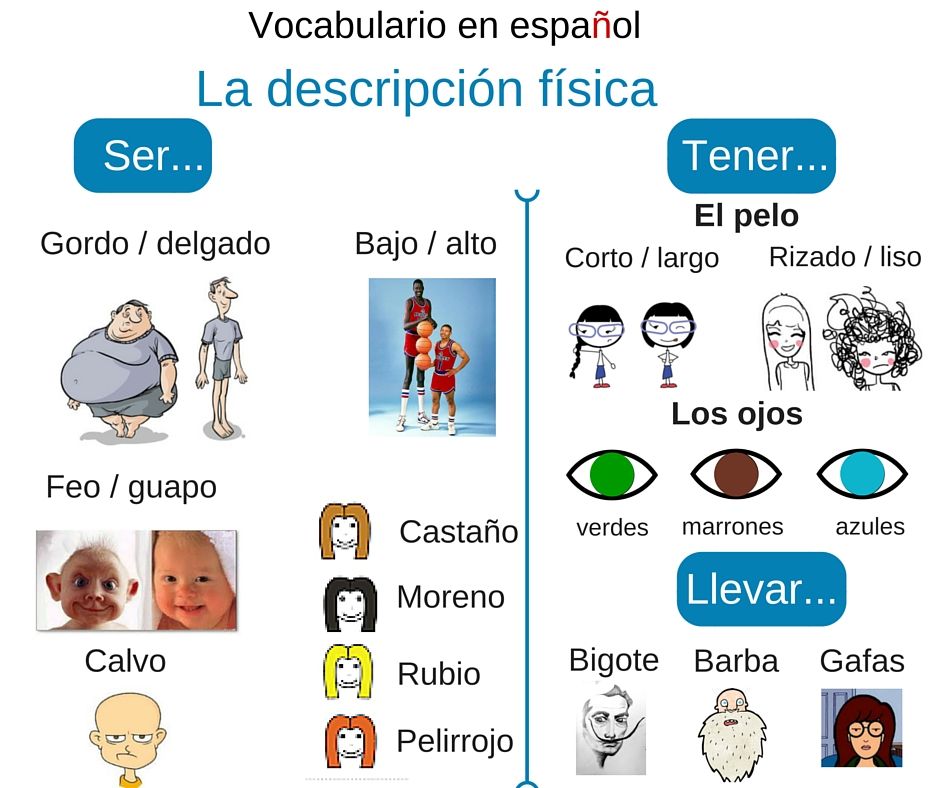 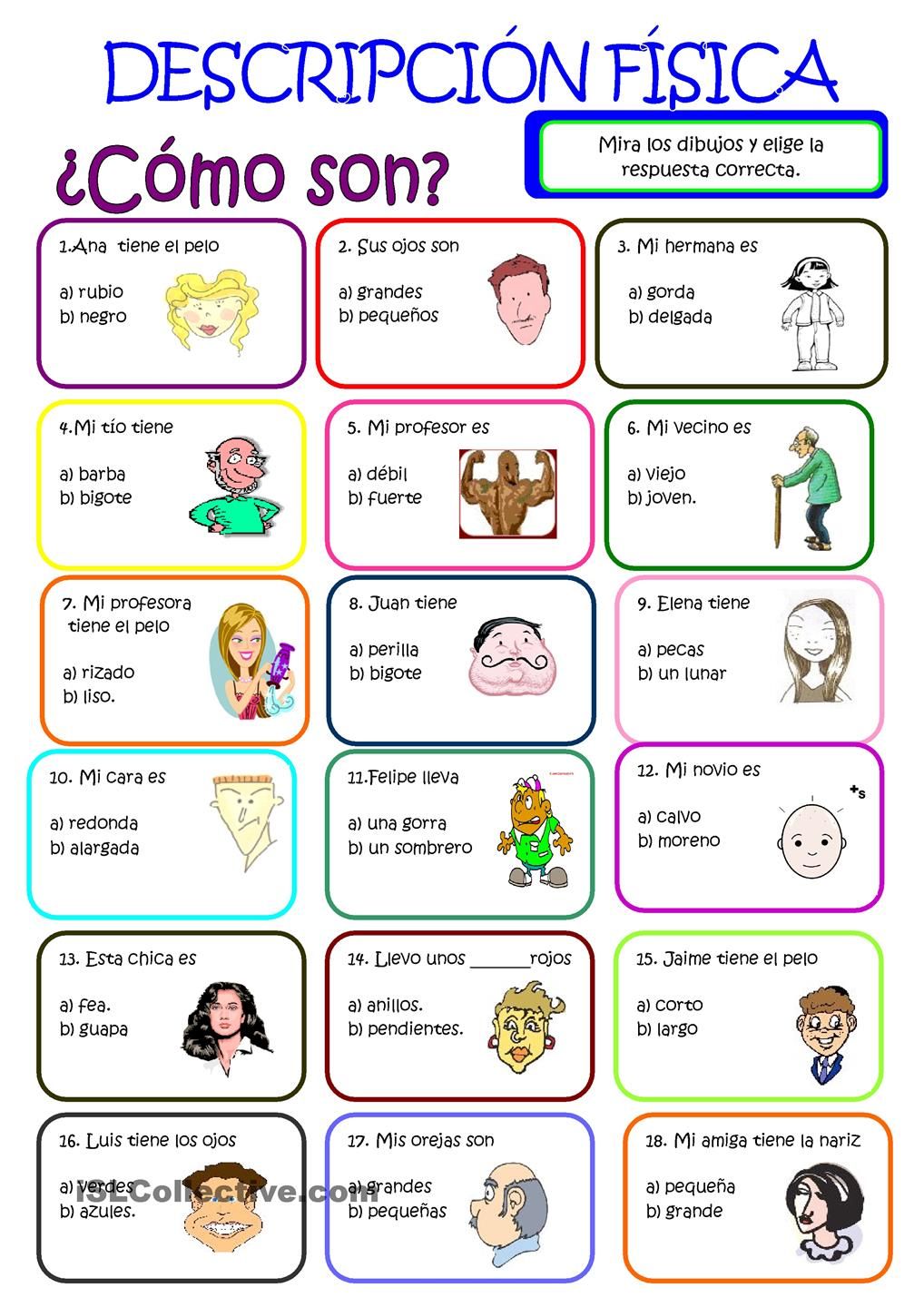 Str 61QUIEN - KTOgrande – duzypequeno - małyalto – wysokibajo – niskifeo – brzydkibonito – ładnygordo – grubydelgado – szczupłypelo – włosylargo – długiecorto – krótkiemoreno/a – brunetrubio/a – blondcastanatener - miećYo tengo – ja mamTu tienes – ty maszEl tiene – on maElla tiene – ona mael cuerpo - ciałoojo – oko     ojos el nariz – nos   la boca – ustael pie – stopaLLEVAR – NOSIĆlas gafas – okularyel bigote – wąsyla barba - brodaYo soy – ja jestemTu eres – ty jesteśEl es – on jestElla es- ona jestNo me gusta – nie podoba mi sięMI – MOJETU – TWOJESU – JEGO, JEJ